В соответствии с частью четвертой статьи 275 Трудового кодекса Российской Федерации, руководствуясь Уставом сельского поселения Среднематренский сельсовет, администрация сельского поселения Среднематренский сельсоветПОСТАНОВЛЯЕТ:1. Утвердить Положение о представлении лицом, поступающим на должность руководителя муниципального учреждения, а также руководителем муниципального учреждения сведений о своих доходах, об имуществе и обязательствах имущественного характера и о доходах, об имуществе и обязательствах имущественного характера супруги (супруга) и несовершеннолетних детей  (Приложение).         2.Настоящее постановление вступает в силу со дня его официального обнародования.3. Контроль за исполнением настоящего постановления оставляю за собой.Глава администрации сельского поселенияСреднематренский сельсовет                                           Н.А.ГущинаПриложениек постановлению администрациисельского поселения Среднематренский сельсовет «О соблюдении лицами, поступающими на должность руководителя муниципального учреждения, и  руководителями муниципальных учреждений части четвертой статьи 275 Трудового кодекса Российской Федерации»№ 14 от 25.02.2013г.ПОЛОЖЕНИЕО ПРЕДСТАВЛЕНИИ ЛИЦОМ, ПОСТУПАЮЩИМ НА ДОЛЖНОСТЬРУКОВОДИТЕЛЯ МУНИЦИПАЛЬНОГОУЧРЕЖДЕНИЯ, А ТАКЖЕ РУКОВОДИТЕЛЕМ МУНИЦИПАЛЬНОГО УЧРЕЖДЕНИЯ СВЕДЕНИЙ О СВОИХДОХОДАХ, ОБ ИМУЩЕСТВЕ И ОБЯЗАТЕЛЬСТВАХИМУЩЕСТВЕННОГО ХАРАКТЕРА И О ДОХОДАХ, ОБ ИМУЩЕСТВЕ И ОБЯЗАТЕЛЬСТВАХ ИМУЩЕСТВЕННОГО ХАРАКТЕРА СУПРУГИ (СУПРУГА)И НЕСОВЕРШЕННОЛЕТНИХ ДЕТЕЙ1. Лицо, поступающее на должность руководителя муниципального учреждения, представляет в администрацию сельского поселения Среднематренский сельсовет Добринского муниципального района, при назначении на должность:а)	сведения о своих доходах, полученных от всех источников (включая доходы по прежнему месту работы или месту замещения выборной должности, пенсии, пособия, иные выплаты) за календарный год, предшествующий году подачи документов для поступления на должность руководителя муниципального учреждения, а также сведения об имуществе, принадлежащем ему на праве собственности, и о своих обязательствах имущественного характера по состоянию на первое число месяца, предшествующего месяцу подачи документов для поступления на должность руководителя муниципального учреждения (на отчетную дату) по форме согласно приложению 1 к настоящему Положению;б)	сведения о доходах супруги (супруга) и несовершеннолетних детей, полученных от всех источников (включая заработную плату, пенсии, пособия, иные выплаты) за календарный год, предшествующий году подачи лицом документов для поступления на должность руководителя муниципального учреждения, а также сведения об имуществе, принадлежащем им на праве собственности, и об их обязательствах имущественного характера по состоянию на первое число месяца, предшествующего месяцу подачи лицом документов для поступления на должность   руководителя   муниципального   учреждения   (на отчетную дату) по форме согласно приложению 2 к настоящему Положению.2.	Руководитель муниципального учреждения ежегодно, не позднее 30 апреля года, следующего за отчетным, представляет в администрацию сельского поселения Среднематренский сельсовет,  координирующее деятельность муниципального учреждения:а)	сведения о своих доходах, полученных за отчетный период (с 1 января по 31 декабря) от всех источников (включая заработную плату, пенсии, пособия, иные выплаты), а также сведения об имуществе, принадлежащем ему на праве собственности, и о своих обязательствах имущественного характера по состоянию на конец отчетного периода по форме согласно приложению 3 к настоящему Положению;б)	сведения о доходах супруги (супруга) и несовершеннолетних детей, полученных за отчетный период (с 1 января по 31 декабря) от всех источников (включая заработную плату, пенсии, пособия, иные выплаты), а также сведения об имуществе, принадлежащем им на праве собственности, и об их обязательствах имущественного характера по состоянию на конец отчетного периода по форме согласно приложению 4 к настоящему Положению.В случае если руководитель муниципального учреждения обнаружил, что в представленных им сведениях о доходах, об имуществе и обязательствах имущественного характера не отражены или не полностью отражены какие-либо сведения либо имеются ошибки, он вправе в течение трех месяцев после окончания срока, указанного в пункте 2 настоящего Положения, представить уточненные сведения путем подачи заявления и новых справок о своих доходах, об имуществе и обязательствах имущественного характера, а также о доходах, об имуществе и обязательствах имущественного характера своих супруги (супруга) и несовершеннолетних детей в дополнение к ранее представленным документам.В случае если лицо, представившее в соответствии с настоящим Положением справки о своих доходах, об имуществе и обязательствах имущественного характера, а также о доходах, об имуществе и обязательствах имущественного характера своих супруги (супруга) и несовершеннолетних детей, не было назначено на должность руководителя муниципального учреждения, эти справки возвращаются ему по его письменному заявлению вместе с другими документами.Сведения о доходах, об имуществе и обязательствах имущественного характера, представляемые в соответствии с настоящим Положением лицом, поступающим на должность руководителя муниципального учреждения, и руководителем муниципального учреждения, являются сведениями конфиденциального характера, если федеральным законом они не отнесены к сведениям, составляющим государственную тайну.Муниципальный служащий района, замещающий должность муниципальной службы, в должностные обязанности которого входит прием сведений, указанных в пунктах 1 и 2 настоящего Положения, виновный в их разглашении или использовании в целях, не предусмотренных законодательством Российской Федерации, несет ответственность в соответствии с законодательством Российской Федерации.Проверка достоверности и полноты сведений о доходах, об имуществе и обязательствах имущественного характера, представленных в соответствии с настоящим Положением лицом, поступающим на должность руководителя муниципального учреждения, и руководителем муниципального учреждения, осуществляется в порядке, устанавливаемом нормативными правовыми актами Российской Федерации.Приложение 1к Положению о представлении лицом, поступающим на должность руководителя муниципального учреждения, а также руководителем муниципального учреждения сведений о своих доходах, об имуществе и обязательствах имущественного характера и о доходах, об имуществе и обязательствах имущественного характера супруги (супруга) и несовершеннолетних детейВ _________________________________________________________________________            (указывается наименование органа местного самоуправления поселения,  координирующего деятельность муниципального учреждения)СПРАВКАо доходах, об имуществе и обязательствах имущественногохарактера лица, поступающего на должность руководителя муниципального учреждения    Я, ____________________________________________________________________                      (фамилия, имя, отчество, дата рождения)________________________________________________________________________________________________________________________________________________________________________________________________________________________________,(основное место работы, в случае отсутствия основного места работы – род занятий)проживающий по адресу: ____________________________________________________                                    (адрес места жительства)__________________________________________________________________________,сообщаю  сведения о своих доходах, об имуществе, о вкладах в банках, ценных бумагах, об обязательствах  имущественного  характера:Раздел 1. Сведения о доходах <1>────┬───────────────────────────────────────────────┬──────────────────────  N │                  Вид дохода                   │ Величина дохода <2>п/п│                                               │      (рублей)────┴───────────────────────────────────────────────┴──────────────────────────────────────────────────────────────────────────┬────────────────────── 1.  Доход по основному месту работы                │────────────────────────────────────────────────────┼────────────────────── 2.  Доход от педагогической деятельности           │────────────────────────────────────────────────────┼────────────────────── 3.  Доход от научной деятельности                  │────────────────────────────────────────────────────┼────────────────────── 4.  Доход от иной творческой деятельности          │────────────────────────────────────────────────────┼────────────────────── 5.  Доход от вкладов в банках и иных кредитных     │организациях                                   │────────────────────────────────────────────────────┼────────────────────── 6.  Доход от ценных бумаг и долей участия в        │     коммерческих организациях                      │────────────────────────────────────────────────────┼────────────────────── 7.  Иные доходы (указать вид дохода):              │────────────────────────────────────────────────────┼──────────────────────     1)                                             │────────────────────────────────────────────────────┼──────────────────────     2)                                             │────────────────────────────────────────────────────┼──────────────────────     3)                                             │────────────────────────────────────────────────────┼────────────────────── 8.  Итого доход за отчетный период                 │────────────────────────────────────────────────────┴──────────────────────    --------------------------------<1>  Указываются  доходы  (включая  пенсии,  пособия и иные выплаты) заотчетный период.<2>  Доход,  полученный  в  иностранной валюте, указывается в рублях покурсу Банка России на дату получения дохода.    Раздел 2. Сведения об имуществе    2.1. Недвижимое имущество────┬─────────────────────┬─────────────────┬──────────────────┬───────────  N │ Вид и наименование  │Вид собственности│ Место нахождения │  Площадьп/п│      имущества      │       <1>       │     (адрес)      │    (кв.    │                     │                 │                  │  метров)────┴─────────────────────┴─────────────────┴──────────────────┴─────────────────────────────────────┬─────────────────┬──────────────────┬─────────── 1.  Земельные участки    │                 │                  │<2>:                 │                 │                  │──────────────────────────┼─────────────────┼──────────────────┼───────────     1)                   │                 │                  │──────────────────────────┼─────────────────┼──────────────────┼───────────     2)                   │                 │                  │──────────────────────────┼─────────────────┼──────────────────┼───────────     3)                   │                 │                  │──────────────────────────┼─────────────────┼──────────────────┼─────────── 2.  Жилые дома:          │                 │                  │──────────────────────────┼─────────────────┼──────────────────┼───────────     1)                   │                 │                  │──────────────────────────┼─────────────────┼──────────────────┼───────────     2)                   │                 │                  │──────────────────────────┼─────────────────┼──────────────────┼───────────     3)                   │                 │                  │──────────────────────────┼─────────────────┼──────────────────┼─────────── 3.  Квартиры:            │                 │                  │──────────────────────────┼─────────────────┼──────────────────┼───────────     1)                   │                 │                  │──────────────────────────┼─────────────────┼──────────────────┼───────────     2)                   │                 │                  │──────────────────────────┼─────────────────┼──────────────────┼───────────     3)                   │                 │                  │──────────────────────────┼─────────────────┼──────────────────┼─────────── 4.  Дачи:                │                 │                  │──────────────────────────┼─────────────────┼──────────────────┼───────────     1)                   │                 │                  │──────────────────────────┼─────────────────┼──────────────────┼───────────     2)                   │                 │                  │──────────────────────────┼─────────────────┼──────────────────┼───────────     3)                   │                 │                  │──────────────────────────┼─────────────────┼──────────────────┼─────────── 5.  Гаражи:              │                 │                  │──────────────────────────┼─────────────────┼──────────────────┼───────────     1)                   │                 │                  │──────────────────────────┼─────────────────┼──────────────────┼───────────     2)                   │                 │                  │──────────────────────────┼─────────────────┼──────────────────┼───────────     3)                   │                 │                  │──────────────────────────┼─────────────────┼──────────────────┼─────────── 6.  Иное недвижимое      │                 │                  │     имущество:           │                 │                  │──────────────────────────┼─────────────────┼──────────────────┼───────────     1)                   │                 │                  │──────────────────────────┼─────────────────┼──────────────────┼───────────     2)                   │                 │                  │──────────────────────────┼─────────────────┼──────────────────┼───────────     3)                   │                 │                  │──────────────────────────┴─────────────────┴──────────────────┴───────────    --------------------------------<1> Указывается вид собственности (индивидуальная, общая); длясовместной собственности указываются иные лица (ф.и.о. или наименование), всобственности которыхнаходится имущество; для долевой собственностиуказывается  доля  лица, поступающего на должность руководителя муниципального учреждения, представляющего сведения.<2> Указывается вид земельного участка (пая, доли): под индивидуальноежилищное строительство, дачный, садовый, приусадебный, огородный и др.    2.2. Транспортные средства────┬─────────────────────────────┬─────────────────────┬──────────────────  N │         Вид и марка         │  Вид собственности  │      Местоп/п│   транспортного средства    │         <1>         │   регистрации────┴─────────────────────────────┴─────────────────────┴────────────────────────────────────────────────────┬─────────────────────┬────────────────── 1.  Автомобили легковые:         │                     │──────────────────────────────────┼─────────────────────┼──────────────────     1)                           │                     │──────────────────────────────────┼─────────────────────┼──────────────────     2)                           │                     │──────────────────────────────────┼─────────────────────┼────────────────── 2.  Автомобили грузовые:         │                     │──────────────────────────────────┼─────────────────────┼──────────────────     1)                           │                     │──────────────────────────────────┼─────────────────────┼──────────────────     2)                           │                     │──────────────────────────────────┼─────────────────────┼────────────────── 3.  Автоприцепы:                 │                     │──────────────────────────────────┼─────────────────────┼──────────────────     1)                           │                     │──────────────────────────────────┼─────────────────────┼──────────────────     2)                           │                     │──────────────────────────────────┼─────────────────────┼────────────────── 4.  Мототранспортные средства:   │                     │──────────────────────────────────┼─────────────────────┼──────────────────     1)                           │                     │──────────────────────────────────┼─────────────────────┼──────────────────     2)                           │                     │──────────────────────────────────┼─────────────────────┼────────────────── 5.  Сельскохозяйственная         │                     │     техника:                     │                     │──────────────────────────────────┼─────────────────────┼──────────────────     1)                           │                     │──────────────────────────────────┼─────────────────────┼──────────────────     2)                           │                     │──────────────────────────────────┼─────────────────────┼────────────────── 6.  Водный транспорт:            │                     │──────────────────────────────────┼─────────────────────┼──────────────────     1)                           │                     │──────────────────────────────────┼─────────────────────┼──────────────────     2)                           │                     │──────────────────────────────────┼─────────────────────┼────────────────── 7.  Воздушный транспорт:         │                     │──────────────────────────────────┼─────────────────────┼──────────────────     1)                           │                     │──────────────────────────────────┼─────────────────────┼──────────────────     2)                           │                     │──────────────────────────────────┼─────────────────────┼────────────────── 8.  Иные транспортные средства:  │                     │──────────────────────────────────┼─────────────────────┼──────────────────     1)                           │                     │──────────────────────────────────┼─────────────────────┼──────────────────     2)                           │                     │──────────────────────────────────┴─────────────────────┴──────────────────    --------------------------------<1>   Указывается   вид   собственности  (индивидуальная,  общая);  длясовместной собственности указываются иные лица (ф.и.о. или наименование), всобственности   которых  находится  имущество;  для  долевой  собственностиуказывается  доля лица, поступающего на должность руководителя муниципального учреждения, представляющего сведения.Раздел 3. Сведения о денежных средствах, находящихся  на  счетах  в  банкахи иных кредитных организациях    --------------------------------<1>  Указываются  вид  счета (депозитный, текущий, расчетный, ссудный идр.) и валюта счета.<2>  Остаток  на  счете  указывается по состоянию на отчетную дату. Длясчетов  в  иностранной  валюте  остаток указывается в рублях по курсу БанкаРоссии на отчетную дату.    Раздел 4. Сведения о ценных бумагах    4.1. Акции и иное участие в коммерческих организациях    --------------------------------<1>   Указываются   полное  или  сокращенное  официальное  наименованиеорганизации  и  ее  организационно-правовая  форма  (акционерное  общество,общество  с  ограниченной  ответственностью, товарищество, производственныйкооператив и др.).<2>  Уставный  капитал  указывается  согласно  учредительным документаморганизации   по  состоянию  на  отчетную  дату.  Для  уставных  капиталов,выраженных  в  иностранной валюте, уставный капитал указывается в рублях покурсу Банка России на отчетную дату.<3>  Доля  участия  выражается  в  процентах от уставного капитала. Дляакционерных  обществ  указываются  также номинальная стоимость и количествоакций.<4>  Указываются  основание  приобретения  доли  участия (учредительныйдоговор, приватизация, покупка, мена, дарение, наследование и др.), а такжереквизиты (дата, номер) соответствующего договора или акта.    4.2. Иные ценные бумагиИтого   по   разделу   4   "Сведения    о    ценных    бумагах"   суммарнаядекларированная стоимость ценных бумаг, включая доли участия в коммерческихорганизациях (рублей),__________________________________________________________________________.    --------------------------------<1>  Указываются все ценные бумаги по видам (облигации, векселя и др.),за  исключением  акций,  указанных в подразделе 4.1 "Акции и иное участие вкоммерческих организациях".<2>  Указывается  общая  стоимость  ценных бумаг данного вида исходя изстоимости их приобретения (а если ее нельзя определить - исходя из рыночнойстоимости  или  номинальной  стоимости).  Для  обязательств,  выраженных  виностранной валюте, стоимость указывается в рублях по курсу Банка России наотчетную дату.    Раздел 5. Сведения об обязательствах имущественного характера    5.1. Объекты недвижимого имущества, находящиеся в пользовании <1>    --------------------------------<1> Указываются по состоянию на отчетную дату.<2>  Указывается  вид  недвижимого  имущества (земельный участок, жилойдом, дача и др.).<3>  Указываются  вид  пользования (аренда, безвозмездное пользование идр.) и сроки пользования.<4>    Указываются    основание   пользования   (договор,   фактическоепредоставление  и  др.),  а  также реквизиты (дата, номер) соответствующегодоговора или акта.  5.2. Прочие обязательства <1>    Достоверность и полноту настоящих сведений подтверждаю."____" _____________ 20__ г.    _____________________________________________                              (подпись лица, поступающего на должность руководителя муниципального учреждения)___________________________________________________________________________                (ф.и.о. и подпись лица, принявшего справку)--------------------------------<1> Указываются имеющиеся на отчетную дату срочные обязательства финансового характера на сумму, превышающую уровень 20 процентов дохода за отчетный период, за исключением обязательств, составляющих менее 100 тыс. рублей.<2> Указывается существо обязательства (заем, кредит и др.).<3> Указывается вторая сторона обязательства: кредитор или должник, его фамилия, имя и отчество (наименование юридического лица), адрес.<4> Указываются основание возникновения обязательства (договор, передача денег или имущества и др.), а также реквизиты (дата, номер) соответствующего договора или акта.<5> Указывается сумма основного обязательства (без суммы процентов). Для обязательств, выраженных в иностранной валюте, сумма указывается в рублях по курсу Банка России на отчетную дату.<6> Указываются годовая процентная ставка обязательства, заложенное в обеспечение обязательства имущество, выданные в обеспечение обязательства гарантии и поручительства.Приложение 2к Положению о представлении лицом, поступающим на должность руководителя муниципального учреждения, а также руководителем муниципального учреждения сведений о своих доходах, об имуществе и обязательствах имущественного характера и о доходах, об имуществе и обязательствах имущественного характера супруги (супруга) и несовершеннолетних детейВ _________________________________________________________________________(указывается наименование органа местного самоуправления поселения,  координирующего деятельность муниципального учреждения)СПРАВКАо доходах, об имуществе и обязательствах имущественногохарактера супруги (супруга) и несовершеннолетних детейлица, поступающего на должность руководителямуниципального учреждения<1>    Я, ______________________________________________________________________________________________________________________________________________,                  (фамилия, имя, отчество, дата рождения)________________________________________________________________________________________________________________________________________________________________________________________________________________________________,(основное место работы, в случае отсутствия основного места работы – род занятий)проживающий по адресу: ____________________________________________________                                    (адрес места жительства)__________________________________________________________________________,сообщаю  сведения о доходах моей (моего)___________________________________________________________________________ (супруги (супруга), несовершеннолетней дочери, несовершеннолетнего сына)___________________________________________________________________________                  (фамилия, имя, отчество, дата рождения)__________________________________________________________________________,(основное место работы или службы, занимаемая должность,   в случае отсутствия основного места работы или службы - род занятий)об  имуществе,  о  вкладах  в банках,  ценных  бумагах,  об  обязательствахимущественного  характера.      -----<1>  Сведения представляются отдельно на супругу (супруга) и на каждогоиз    несовершеннолетних   детей   лица, поступающего на должность руководителя муниципального  учреждения, представляющего сведения.    Раздел 1. Сведения о доходах <1>─────┬──────────────────────────────────────────────┬──────────────────────  N  │                  Вид дохода                  │ Величина дохода <2>п/п │                                              │      (рублей)─────┼──────────────────────────────────────────────┼──────────────────────  1  │                      2                       │          3─────┴──────────────────────────────────────────────┴──────────────────────────────────────────────────────────────────────────┬──────────────────────  1.  Доход по основному месту работы               │────────────────────────────────────────────────────┼──────────────────────  2.  Доход от педагогической деятельности          │────────────────────────────────────────────────────┼──────────────────────  3.  Доход от научной деятельности                 │────────────────────────────────────────────────────┼──────────────────────  4.  Доход от иной творческой деятельности         │────────────────────────────────────────────────────┼──────────────────────  5.  Доход от вкладов в банках и иных кредитных    │организациях                                  │────────────────────────────────────────────────────┼──────────────────────  6.  Доход от ценных бумаг и долей участия в       │      коммерческих организациях                     │────────────────────────────────────────────────────┼──────────────────────  7.  Иные доходы (указать вид дохода):             │────────────────────────────────────────────────────┼──────────────────────      1)                                            │────────────────────────────────────────────────────┼──────────────────────      2)                                            │────────────────────────────────────────────────────┼──────────────────────      3)                                            │────────────────────────────────────────────────────┼──────────────────────  8.  Итого доход за отчетный период                │────────────────────────────────────────────────────┴──────────────────────    --------------------------------<1>  Указываются  доходы  (включая  пенсии,  пособия и иные выплаты) заотчетный период.<2>  Доход,  полученный  в  иностранной валюте, указывается в рублях покурсу Банка России на дату получения дохода.    Раздел 2. Сведения об имуществе    2.1. Недвижимое имущество─────┬───────────────────┬─────────────────┬────────────────┬──────────────N  │Вид и наименование │       Вид       │Место нахождения│Площадь (кв.п/п │     имущества     │  собственности  │    (адрес)     │   метров)     │                   │       <1>       │                │─────┼───────────────────┼─────────────────┼────────────────┼──────────────  1  │         2         │        3        │       4        │      5─────┴───────────────────┴─────────────────┴────────────────┴───────────────────────────────────────┬─────────────────┬────────────────┬──────────────  1.  Земельные участки  │                 │                │<2>:               │                 │                │─────────────────────────┼─────────────────┼────────────────┼──────────────      1)                 │                 │                │─────────────────────────┼─────────────────┼────────────────┼──────────────      2)                 │                 │                │─────────────────────────┼─────────────────┼────────────────┼──────────────      3)                 │                 │                │─────────────────────────┼─────────────────┼────────────────┼──────────────  2.  Жилые дома:        │                 │                │─────────────────────────┼─────────────────┼────────────────┼──────────────      1)                 │                 │                │─────────────────────────┼─────────────────┼────────────────┼──────────────      2)                 │                 │                │─────────────────────────┼─────────────────┼────────────────┼──────────────      3)                 │                 │                │─────────────────────────┼─────────────────┼────────────────┼──────────────  3.  Квартиры:          │                 │                │─────────────────────────┼─────────────────┼────────────────┼──────────────      1)                 │                 │                │─────────────────────────┼─────────────────┼────────────────┼──────────────      2)                 │                 │                │─────────────────────────┼─────────────────┼────────────────┼──────────────      3)                 │                 │                │─────────────────────────┼─────────────────┼────────────────┼──────────────  4.  Дачи:              │                 │                │─────────────────────────┼─────────────────┼────────────────┼──────────────      1)                 │                 │                │─────────────────────────┼─────────────────┼────────────────┼──────────────      2)                 │                 │                │─────────────────────────┼─────────────────┼────────────────┼──────────────      3)                 │                 │                │─────────────────────────┼─────────────────┼────────────────┼──────────────  5.  Гаражи:            │                 │                │─────────────────────────┼─────────────────┼────────────────┼──────────────      1)                 │                 │                │─────────────────────────┼─────────────────┼────────────────┼──────────────      2)                 │                 │                │─────────────────────────┼─────────────────┼────────────────┼──────────────      3)                 │                 │                │─────────────────────────┼─────────────────┼────────────────┼──────────────  6.  Иное недвижимое    │                 │                │      имущество:         │                 │                │─────────────────────────┼─────────────────┼────────────────┼──────────────      1)                 │                 │                │─────────────────────────┼─────────────────┼────────────────┼──────────────      2)                 │                 │                │─────────────────────────┼─────────────────┼────────────────┼──────────────      3)                 │                 │                │─────────────────────────┴─────────────────┴────────────────┴──────────────    --------------------------------<1>   Указывается   вид   собственности  (индивидуальная,  общая);  длясовместной собственности указываются иные лица (ф.и.о. или наименование), всобственности   которых  находится  имущество;  для  долевой  собственностиуказывается   доля   члена   семьи  лица, поступающего на должность руководителя муниципального учреждения, представляющего сведения.<2>  Указывается вид земельного участка (пая, доли): под индивидуальноежилищное строительство, дачный, садовый, приусадебный, огородный и др.    2.2. Транспортные средства────┬─────────────────────────────┬─────────────────────┬──────────────────  N │         Вид и марка         │  Вид собственности  │      Местоп/п│   транспортного средства    │         <1>         │   регистрации────┼─────────────────────────────┼─────────────────────┼──────────────────  1 │              2              │          3          │        4────┴─────────────────────────────┴─────────────────────┴────────────────────────────────────────────────────┬─────────────────────┬────────────────── 1.  Автомобили легковые:         │                     │──────────────────────────────────┼─────────────────────┼──────────────────     1)                           │                     │──────────────────────────────────┼─────────────────────┼──────────────────     2)                           │                     │──────────────────────────────────┼─────────────────────┼────────────────── 2.  Автомобили грузовые:         │                     │──────────────────────────────────┼─────────────────────┼──────────────────     1)                           │                     │──────────────────────────────────┼─────────────────────┼──────────────────     2)                           │                     │──────────────────────────────────┼─────────────────────┼────────────────── 3.  Автоприцепы:                 │                     │──────────────────────────────────┼─────────────────────┼──────────────────     1)                           │                     │──────────────────────────────────┼─────────────────────┼──────────────────     2)                           │                     │──────────────────────────────────┼─────────────────────┼────────────────── 4.  Мототранспортные средства:   │                     │──────────────────────────────────┼─────────────────────┼──────────────────     1)                           │                     │──────────────────────────────────┼─────────────────────┼──────────────────     2)                           │                     │──────────────────────────────────┼─────────────────────┼────────────────── 5.  Сельскохозяйственная         │                     │     техника:                     │                     │──────────────────────────────────┼─────────────────────┼──────────────────     1)                           │                     │──────────────────────────────────┼─────────────────────┼──────────────────     2)                           │                     │──────────────────────────────────┼─────────────────────┼────────────────── 6.  Водный транспорт:            │                     │──────────────────────────────────┼─────────────────────┼──────────────────     1)                           │                     │──────────────────────────────────┼─────────────────────┼──────────────────     2)                           │                     │──────────────────────────────────┼─────────────────────┼────────────────── 7.  Воздушный транспорт:         │                     │──────────────────────────────────┼─────────────────────┼──────────────────     1)                           │                     │──────────────────────────────────┼─────────────────────┼──────────────────     2)                           │                     │──────────────────────────────────┼─────────────────────┼────────────────── 8.  Иные транспортные средства:  │                     │──────────────────────────────────┼─────────────────────┼──────────────────     1)                           │                     │──────────────────────────────────┼─────────────────────┼──────────────────     2)                           │                     │──────────────────────────────────┴─────────────────────┴──────────────────    --------------------------------<1>   Указывается   вид   собственности  (индивидуальная,  общая);  длясовместной собственности указываются иные лица (ф.и.о. или наименование), всобственности   которых  находится  имущество;  для  долевой  собственностиуказывается   доля   члена   семьи   лица, поступающего на должность руководителя муниципального  учреждения, представляющего сведения.    Раздел 3. Сведения о денежных средствах, находящихся на счетах в банкахи иных кредитных организациях    --------------------------------<1>  Указываются  вид  счета (депозитный, текущий, расчетный, ссудный идр.) и валюта счета.<2>  Остаток  на  счете  указывается по состоянию на отчетную дату. Длясчетов  в  иностранной  валюте  остаток указывается в рублях по курсу БанкаРоссии на отчетную дату.    Раздел 4. Сведения о ценных бумагах    4.1. Акции и иное участие в коммерческих организациях    --------------------------------<1>   Указываются   полное  или  сокращенное  официальное  наименованиеорганизации  и  ее  организационно-правовая  форма  (акционерное  общество,общество  с  ограниченной  ответственностью, товарищество, производственныйкооператив и др.).<2>  Уставный  капитал  указывается  согласно  учредительным документаморганизации   по  состоянию  на  отчетную  дату.  Для  уставных  капиталов,выраженных  в  иностранной валюте, уставный капитал указывается в рублях покурсу Банка России на отчетную дату.<3>  Доля  участия  выражается  в  процентах от уставного капитала. Дляакционерных  обществ  указываются  также номинальная стоимость и количествоакций.<4>  Указываются  основание  приобретения  доли  участия (учредительныйдоговор, приватизация, покупка, мена, дарение, наследование и др.), а такжереквизиты (дата, номер) соответствующего договора или акта.    4.2. Иные ценные бумаги    Итого   по   разделу   4   "Сведения   о   ценных   бумагах"  суммарнаядекларированная стоимость ценных бумаг, включая доли участия в коммерческихорганизациях (рублей),__________________________________________________________________________.    --------------------------------<1>  Указываются все ценные бумаги по видам (облигации, векселя и др.),за  исключением  акций,  указанных в подразделе 4.1 "Акции и иное участие вкоммерческих организациях".<2>  Указывается  общая  стоимость  ценных бумаг данного вида исходя изстоимости их приобретения (а если ее нельзя определить - исходя из рыночнойстоимости  или  номинальной  стоимости).  Для  обязательств,  выраженных  виностранной валюте, стоимость указывается в рублях по курсу Банка России наотчетную дату.    Раздел 5. Сведения об обязательствах имущественного характера    5.1. Объекты недвижимого имущества, находящиеся в пользовании <1>    --------------------------------<1> Указываются по состоянию на отчетную дату.<2>  Указывается  вид  недвижимого  имущества (земельный участок, жилойдом, дача и др.).<3>  Указываются  вид  пользования (аренда, безвозмездное пользование идр.) и сроки пользования.<4>    Указываются    основание   пользования   (договор,   фактическоепредоставление  и другие), а также реквизиты (дата, номер) соответствующегодоговора или акта.    5.2. Прочие обязательства <1>    Достоверность и полноту настоящих сведений подтверждаю."____" _____________ 20__ г.    _____________________________________________                              (подпись лица, поступающего на должность руководителя муниципального учреждения, представляющего сведения)__________________________________________________________________________.                (ф.и.о. и подпись лица, принявшего справку)--------------------------------<1> Указываются имеющиеся на отчетную дату срочные обязательства финансового характера на сумму, превышающую уровень 20 процентов дохода за отчетный период, за исключением обязательств, составляющих менее 100 тыс. рублей.<2> Указывается существо обязательства (заем, кредит и др.).<3> Указывается вторая сторона обязательства: кредитор или должник, его фамилия, имя и отчество (наименование юридического лица), адрес.<4> Указываются основание возникновения обязательства (договор, передача денег или имущества и др.), а также реквизиты (дата, номер) соответствующего договора или акта.<5> Указывается сумма основного обязательства (без суммы процентов). Для обязательств, выраженных в иностранной валюте, сумма указывается в рублях по курсу Банка России на отчетную дату.<6> Указываются годовая процентная ставка обязательства, заложенное в обеспечение обязательства имущество, выданные в обеспечение обязательства гарантии и поручительства.Приложение 3к Положению о представлении лицом, поступающим на должность руководителя муниципального учреждения, а также руководителем муниципального учреждения сведений о своих доходах, об имуществе и обязательствах имущественного характера и о доходах, об имуществе и обязательствах имущественного характера супруги (супруга) и несовершеннолетних детейВ _________________________________________________________________________(указывается наименование органа местного самоуправления поселения,  координирующего деятельность муниципального учреждения)СПРАВКАо доходах, об имуществе и обязательствах имущественногохарактера руководителя муниципального учреждения    Я, ____________________________________________________________________                      (фамилия, имя, отчество, дата рождения)проживающий по адресу: ____________________________________________________                                    (адрес места жительства)__________________________________________________________________________,сообщаю  сведения о своих доходах за  отчетный  период  с 1  января 20__ г.по 31 декабря 20__ г., об имуществе, о вкладах в банках, ценных бумагах, обобязательствах  имущественного  характера  по  состоянию на конец отчетногопериода (на отчетную дату):Раздел 1. Сведения о доходах <1>────┬───────────────────────────────────────────────┬──────────────────────  N │                  Вид дохода                   │ Величина дохода <2>п/п│                                               │      (рублей)────┴───────────────────────────────────────────────┴──────────────────────────────────────────────────────────────────────────┬────────────────────── 1.  Доход по основному месту работы                │────────────────────────────────────────────────────┼────────────────────── 2.  Доход от педагогической деятельности           │────────────────────────────────────────────────────┼────────────────────── 3.  Доход от научной деятельности                  │────────────────────────────────────────────────────┼────────────────────── 4.  Доход от иной творческой деятельности          │────────────────────────────────────────────────────┼────────────────────── 5.  Доход от вкладов в банках и иных кредитных     │организациях                                   │────────────────────────────────────────────────────┼────────────────────── 6.  Доход от ценных бумаг и долей участия в        │     коммерческих организациях                      │────────────────────────────────────────────────────┼────────────────────── 7.  Иные доходы (указать вид дохода):              │────────────────────────────────────────────────────┼──────────────────────     1)                                             │────────────────────────────────────────────────────┼──────────────────────     2)                                             │────────────────────────────────────────────────────┼──────────────────────     3)                                             │────────────────────────────────────────────────────┼────────────────────── 8.  Итого доход за отчетный период                 │────────────────────────────────────────────────────┴──────────────────────    --------------------------------<1>  Указываются  доходы  (включая  пенсии,  пособия и иные выплаты) заотчетный период.<2>  Доход,  полученный  в  иностранной валюте, указывается в рублях покурсу Банка России на дату получения дохода.    Раздел 2. Сведения об имуществе    2.1. Недвижимое имущество────┬─────────────────────┬─────────────────┬──────────────────┬───────────  N │ Вид и наименование  │Вид собственности│ Место нахождения │  Площадьп/п│      имущества      │       <1>       │     (адрес)      │    (кв.    │                     │                 │                  │  метров)────┴─────────────────────┴─────────────────┴──────────────────┴─────────────────────────────────────┬─────────────────┬──────────────────┬─────────── 1.  Земельные участки    │                 │                  │<2>:                 │                 │                  │──────────────────────────┼─────────────────┼──────────────────┼───────────     1)                   │                 │                  │──────────────────────────┼─────────────────┼──────────────────┼───────────     2)                   │                 │                  │──────────────────────────┼─────────────────┼──────────────────┼───────────     3)                   │                 │                  │──────────────────────────┼─────────────────┼──────────────────┼─────────── 2.  Жилые дома:          │                 │                  │──────────────────────────┼─────────────────┼──────────────────┼───────────     1)                   │                 │                  │──────────────────────────┼─────────────────┼──────────────────┼───────────     2)                   │                 │                  │──────────────────────────┼─────────────────┼──────────────────┼───────────     3)                   │                 │                  │──────────────────────────┼─────────────────┼──────────────────┼─────────── 3.  Квартиры:            │                 │                  │──────────────────────────┼─────────────────┼──────────────────┼───────────     1)                   │                 │                  │──────────────────────────┼─────────────────┼──────────────────┼───────────     2)                   │                 │                  │──────────────────────────┼─────────────────┼──────────────────┼───────────     3)                   │                 │                  │──────────────────────────┼─────────────────┼──────────────────┼─────────── 4.  Дачи:                │                 │                  │──────────────────────────┼─────────────────┼──────────────────┼───────────     1)                   │                 │                  │──────────────────────────┼─────────────────┼──────────────────┼───────────     2)                   │                 │                  │──────────────────────────┼─────────────────┼──────────────────┼───────────     3)                   │                 │                  │──────────────────────────┼─────────────────┼──────────────────┼─────────── 5.  Гаражи:              │                 │                  │──────────────────────────┼─────────────────┼──────────────────┼───────────     1)                   │                 │                  │──────────────────────────┼─────────────────┼──────────────────┼───────────     2)                   │                 │                  │──────────────────────────┼─────────────────┼──────────────────┼───────────     3)                   │                 │                  │──────────────────────────┼─────────────────┼──────────────────┼─────────── 6.  Иное недвижимое      │                 │                  │     имущество:           │                 │                  │──────────────────────────┼─────────────────┼──────────────────┼───────────     1)                   │                 │                  │──────────────────────────┼─────────────────┼──────────────────┼───────────     2)                   │                 │                  │──────────────────────────┼─────────────────┼──────────────────┼───────────     3)                   │                 │                  │──────────────────────────┴─────────────────┴──────────────────┴───────────    --------------------------------<1>   Указывается   вид   собственности  (индивидуальная,  общая);  длясовместной собственности указываются иные лица (ф.и.о. или наименование), всобственности   которых  находится  имущество;  для  долевой  собственностиуказывается  доля  руководителя муниципального учреждения, который представляет сведения.<2>  Указывается вид земельного участка (пая, доли): под индивидуальноежилищное строительство, дачный, садовый, приусадебный, огородный и др.    2.2. Транспортные средства────┬─────────────────────────────┬─────────────────────┬──────────────────  N │         Вид и марка         │  Вид собственности  │      Местоп/п│   транспортного средства    │         <1>         │   регистрации────┴─────────────────────────────┴─────────────────────┴────────────────────────────────────────────────────┬─────────────────────┬────────────────── 1.  Автомобили легковые:         │                     │──────────────────────────────────┼─────────────────────┼──────────────────     1)                           │                     │──────────────────────────────────┼─────────────────────┼──────────────────     2)                           │                     │──────────────────────────────────┼─────────────────────┼────────────────── 2.  Автомобили грузовые:         │                     │──────────────────────────────────┼─────────────────────┼──────────────────     1)                           │                     │──────────────────────────────────┼─────────────────────┼──────────────────     2)                           │                     │──────────────────────────────────┼─────────────────────┼────────────────── 3.  Автоприцепы:                 │                     │──────────────────────────────────┼─────────────────────┼──────────────────     1)                           │                     │──────────────────────────────────┼─────────────────────┼──────────────────     2)                           │                     │──────────────────────────────────┼─────────────────────┼────────────────── 4.  Мототранспортные средства:   │                     │──────────────────────────────────┼─────────────────────┼──────────────────     1)                           │                     │──────────────────────────────────┼─────────────────────┼──────────────────     2)                           │                     │──────────────────────────────────┼─────────────────────┼────────────────── 5.  Сельскохозяйственная         │                     │     техника:                     │                     │──────────────────────────────────┼─────────────────────┼──────────────────     1)                           │                     │──────────────────────────────────┼─────────────────────┼──────────────────     2)                           │                     │──────────────────────────────────┼─────────────────────┼────────────────── 6.  Водный транспорт:            │                     │──────────────────────────────────┼─────────────────────┼──────────────────     1)                           │                     │──────────────────────────────────┼─────────────────────┼──────────────────     2)                           │                     │──────────────────────────────────┼─────────────────────┼────────────────── 7.  Воздушный транспорт:         │                     │──────────────────────────────────┼─────────────────────┼──────────────────     1)                           │                     │──────────────────────────────────┼─────────────────────┼──────────────────     2)                           │                     │──────────────────────────────────┼─────────────────────┼────────────────── 8.  Иные транспортные средства:  │                     │──────────────────────────────────┼─────────────────────┼──────────────────     1)                           │                     │──────────────────────────────────┼─────────────────────┼──────────────────     2)                           │                     │──────────────────────────────────┴─────────────────────┴──────────────────    --------------------------------<1>   Указывается   вид   собственности  (индивидуальная,  общая);  длясовместной собственности указываются иные лица (ф.и.о. или наименование), всобственности   которых  находится  имущество;  для  долевой  собственностиуказывается  доля  руководителя муниципального учреждения, которыйпредставляет сведения.Раздел 3. Сведения о денежных средствах, находящихся  на  счетах  в  банкахи иных кредитных организациях    --------------------------------<1>  Указываются  вид  счета (депозитный, текущий, расчетный, ссудный идр.) и валюта счета.<2>  Остаток  на  счете  указывается по состоянию на отчетную дату. Длясчетов  в  иностранной  валюте  остаток указывается в рублях по курсу БанкаРоссии на отчетную дату.    Раздел 4. Сведения о ценных бумагах    4.1. Акции и иное участие в коммерческих организациях    --------------------------------<1>   Указываются   полное  или  сокращенное  официальное  наименованиеорганизации  и  ее  организационно-правовая  форма  (акционерное  общество,общество  с  ограниченной  ответственностью, товарищество, производственныйкооператив и др.).<2>  Уставный  капитал  указывается  согласно  учредительным документаморганизации   по  состоянию  на  отчетную  дату.  Для  уставных  капиталов,выраженных  в  иностранной валюте, уставный капитал указывается в рублях покурсу Банка России на отчетную дату.<3>  Доля  участия  выражается  в  процентах от уставного капитала. Дляакционерных  обществ  указываются  также номинальная стоимость и количествоакций.<4>  Указываются  основание  приобретения  доли  участия (учредительныйдоговор, приватизация, покупка, мена, дарение, наследование и др.), а такжереквизиты (дата, номер) соответствующего договора или акта.    4.2. Иные ценные бумагиИтого   по   разделу   4   "Сведения    о    ценных    бумагах"   суммарнаядекларированная стоимость ценных бумаг, включая доли участия в коммерческихорганизациях (рублей),__________________________________________________________________________.    --------------------------------<1>  Указываются все ценные бумаги по видам (облигации, векселя и др.),за  исключением  акций,  указанных в подразделе 4.1 "Акции и иное участие вкоммерческих организациях".<2>  Указывается  общая  стоимость  ценных бумаг данного вида исходя изстоимости их приобретения (а если ее нельзя определить - исходя из рыночнойстоимости  или  номинальной  стоимости).  Для  обязательств,  выраженных  виностранной валюте, стоимость указывается в рублях по курсу Банка России наотчетную дату.    Раздел 5. Сведения об обязательствах имущественного характера    5.1. Объекты недвижимого имущества, находящиеся в пользовании <1>    --------------------------------<1> Указываются по состоянию на отчетную дату.<2>  Указывается  вид  недвижимого  имущества (земельный участок, жилойдом, дача и др.).<3>  Указываются  вид  пользования (аренда, безвозмездное пользование идр.) и сроки пользования.<4>    Указываются    основание   пользования   (договор,   фактическоепредоставление  и  др.),  а  также реквизиты (дата, номер) соответствующегодоговора или акта.    5.2. Прочие обязательства <1>    Достоверность и полноту настоящих сведений подтверждаю."____" _____________ 20__ г.    _____________________________________________                              (подпись руководителя муниципального учреждения)___________________________________________________________________________                (ф.и.о. и подпись лица, принявшего справку)--------------------------------<1> Указываются имеющиеся на отчетную дату срочные обязательства финансового характера на сумму, превышающую уровень 20 процентов дохода за отчетный период, за исключением обязательств, составляющих менее 100 тыс. рублей.<2> Указывается существо обязательства (заем, кредит и др.).<3> Указывается вторая сторона обязательства: кредитор или должник, его фамилия, имя и отчество (наименование юридического лица), адрес.<4> Указываются основание возникновения обязательства (договор, передача денег или имущества и др.), а также реквизиты (дата, номер) соответствующего договора или акта.<5> Указывается сумма основного обязательства (без суммы процентов). Для обязательств, выраженных в иностранной валюте, сумма указывается в рублях по курсу Банка России на отчетную дату.<6> Указываются годовая процентная ставка обязательства, заложенное в обеспечение обязательства имущество, выданные в обеспечение обязательства гарантии и поручительства.Приложение 4к Положению о представлении лицом, поступающим на должность руководителя муниципального учреждения, а также руководителем муниципального учреждения сведений о своих доходах, об имуществе и обязательствах имущественного характера и о доходах, об имуществе и обязательствах имущественного характера супруги (супруга) и несовершеннолетних детейВ ________________________________________________________________________           (указывается наименование органа местного самоуправления поселения (,  координирующего деятельность муниципального учреждения)СПРАВКАо доходах, об имуществе и обязательствах имущественногохарактера супруги (супруга) и несовершеннолетних детейруководителя муниципального учреждения <1>    Я, ______________________________________________________________________________________________________________________________________________,                  (фамилия, имя, отчество, дата рождения)проживающий по адресу: ____________________________________________________                                    (адрес места жительства)__________________________________________________________________________,сообщаю  сведения о доходах за отчетный период с  1  января 20__ г.  по  31декабря 20__ г. моей (моего)___________________________________________________________________________ (супруги (супруга), несовершеннолетней дочери, несовершеннолетнего сына)___________________________________________________________________________                  (фамилия, имя, отчество, дата рождения)__________________________________________________________________________,(основное место работы или службы, занимаемая должность,   в случае отсутствия основного места работы или службы - род занятий)об  имуществе,  о  вкладах  в банках,  ценных  бумагах,  об  обязательствахимущественного  характера  по  состоянию  на  конец  отчетного  периода (наотчетную дату).    --------------------------------<1>  Сведения представляются отдельно на супругу (супруга) и на каждогоиз    несовершеннолетних   детей   руководителямуниципального учреждения который представляет сведения.    Раздел 1. Сведения о доходах <1>─────┬──────────────────────────────────────────────┬──────────────────────  N  │                  Вид дохода                  │ Величина дохода <2>п/п │                                              │      (рублей)─────┼──────────────────────────────────────────────┼──────────────────────  1  │                      2                       │          3─────┴──────────────────────────────────────────────┴──────────────────────────────────────────────────────────────────────────┬──────────────────────  1.  Доход по основному месту работы               │────────────────────────────────────────────────────┼──────────────────────  2.  Доход от педагогической деятельности          │────────────────────────────────────────────────────┼──────────────────────  3.  Доход от научной деятельности                 │────────────────────────────────────────────────────┼──────────────────────  4.  Доход от иной творческой деятельности         │────────────────────────────────────────────────────┼──────────────────────  5.  Доход от вкладов в банках и иных кредитных    │организациях                                  │────────────────────────────────────────────────────┼──────────────────────  6.  Доход от ценных бумаг и долей участия в       │      коммерческих организациях                     │────────────────────────────────────────────────────┼──────────────────────  7.  Иные доходы (указать вид дохода):             │────────────────────────────────────────────────────┼──────────────────────      1)                                            │────────────────────────────────────────────────────┼──────────────────────      2)                                            │────────────────────────────────────────────────────┼──────────────────────      3)                                            │────────────────────────────────────────────────────┼──────────────────────  8.  Итого доход за отчетный период                │────────────────────────────────────────────────────┴──────────────────────    --------------------------------<1>  Указываются  доходы  (включая  пенсии,  пособия и иные выплаты) заотчетный период.<2>  Доход,  полученный  в  иностранной валюте, указывается в рублях покурсу Банка России на дату получения дохода.    Раздел 2. Сведения об имуществе    2.1. Недвижимое имущество─────┬───────────────────┬─────────────────┬────────────────┬──────────────N  │Вид и наименование │       Вид       │Место нахождения│Площадь (кв.п/п │     имущества     │  собственности  │    (адрес)     │   метров)     │                   │       <1>       │                │─────┼───────────────────┼─────────────────┼────────────────┼──────────────  1  │         2         │        3        │       4        │      5─────┴───────────────────┴─────────────────┴────────────────┴───────────────────────────────────────┬─────────────────┬────────────────┬──────────────  1.  Земельные участки  │                 │                │<2>:               │                 │                │─────────────────────────┼─────────────────┼────────────────┼──────────────      1)                 │                 │                │─────────────────────────┼─────────────────┼────────────────┼──────────────      2)                 │                 │                │─────────────────────────┼─────────────────┼────────────────┼──────────────      3)                 │                 │                │─────────────────────────┼─────────────────┼────────────────┼──────────────  2.  Жилые дома:        │                 │                │─────────────────────────┼─────────────────┼────────────────┼──────────────      1)                 │                 │                │─────────────────────────┼─────────────────┼────────────────┼──────────────      2)                 │                 │                │─────────────────────────┼─────────────────┼────────────────┼──────────────      3)                 │                 │                │─────────────────────────┼─────────────────┼────────────────┼──────────────  3.  Квартиры:          │                 │                │─────────────────────────┼─────────────────┼────────────────┼──────────────      1)                 │                 │                │─────────────────────────┼─────────────────┼────────────────┼──────────────      2)                 │                 │                │─────────────────────────┼─────────────────┼────────────────┼──────────────      3)                 │                 │                │─────────────────────────┼─────────────────┼────────────────┼──────────────  4.  Дачи:              │                 │                │─────────────────────────┼─────────────────┼────────────────┼──────────────      1)                 │                 │                │─────────────────────────┼─────────────────┼────────────────┼──────────────      2)                 │                 │                │─────────────────────────┼─────────────────┼────────────────┼──────────────      3)                 │                 │                │─────────────────────────┼─────────────────┼────────────────┼──────────────  5.  Гаражи:            │                 │                │─────────────────────────┼─────────────────┼────────────────┼──────────────      1)                 │                 │                │─────────────────────────┼─────────────────┼────────────────┼──────────────      2)                 │                 │                │─────────────────────────┼─────────────────┼────────────────┼──────────────      3)                 │                 │                │─────────────────────────┼─────────────────┼────────────────┼──────────────  6.  Иное недвижимое    │                 │                │      имущество:         │                 │                │─────────────────────────┼─────────────────┼────────────────┼──────────────      1)                 │                 │                │─────────────────────────┼─────────────────┼────────────────┼──────────────      2)                 │                 │                │─────────────────────────┼─────────────────┼────────────────┼──────────────      3)                 │                 │                │─────────────────────────┴─────────────────┴────────────────┴──────────────    --------------------------------<1>   Указывается   вид   собственности  (индивидуальная,  общая);  длясовместной собственности указываются иные лица (ф.и.о. или наименование), всобственности   которых  находится  имущество;  для  долевой  собственностиуказывается   доля   члена   семьи   руководителя муниципального учреждения, который представляет сведения.<2>  Указывается вид земельного участка (пая, доли): под индивидуальноежилищное строительство, дачный, садовый, приусадебный, огородный и др.    2.2. Транспортные средства────┬─────────────────────────────┬─────────────────────┬──────────────────  N │         Вид и марка         │  Вид собственности  │      Местоп/п│   транспортного средства    │         <1>         │   регистрации────┼─────────────────────────────┼─────────────────────┼──────────────────  1 │              2              │          3          │        4────┴─────────────────────────────┴─────────────────────┴────────────────────────────────────────────────────┬─────────────────────┬────────────────── 1.  Автомобили легковые:         │                     │──────────────────────────────────┼─────────────────────┼──────────────────     1)                           │                     │──────────────────────────────────┼─────────────────────┼──────────────────     2)                           │                     │──────────────────────────────────┼─────────────────────┼────────────────── 2.  Автомобили грузовые:         │                     │──────────────────────────────────┼─────────────────────┼──────────────────     1)                           │                     │──────────────────────────────────┼─────────────────────┼──────────────────     2)                           │                     │──────────────────────────────────┼─────────────────────┼────────────────── 3.  Автоприцепы:                 │                     │──────────────────────────────────┼─────────────────────┼──────────────────     1)                           │                     │──────────────────────────────────┼─────────────────────┼──────────────────     2)                           │                     │──────────────────────────────────┼─────────────────────┼────────────────── 4.  Мототранспортные средства:   │                     │──────────────────────────────────┼─────────────────────┼──────────────────     1)                           │                     │──────────────────────────────────┼─────────────────────┼──────────────────     2)                           │                     │──────────────────────────────────┼─────────────────────┼────────────────── 5.  Сельскохозяйственная         │                     │     техника:                     │                     │──────────────────────────────────┼─────────────────────┼──────────────────     1)                           │                     │──────────────────────────────────┼─────────────────────┼──────────────────     2)                           │                     │──────────────────────────────────┼─────────────────────┼────────────────── 6.  Водный транспорт:            │                     │──────────────────────────────────┼─────────────────────┼──────────────────     1)                           │                     │──────────────────────────────────┼─────────────────────┼──────────────────     2)                           │                     │──────────────────────────────────┼─────────────────────┼────────────────── 7.  Воздушный транспорт:         │                     │──────────────────────────────────┼─────────────────────┼──────────────────     1)                           │                     │──────────────────────────────────┼─────────────────────┼──────────────────     2)                           │                     │──────────────────────────────────┼─────────────────────┼────────────────── 8.  Иные транспортные средства:  │                     │──────────────────────────────────┼─────────────────────┼──────────────────     1)                           │                     │──────────────────────────────────┼─────────────────────┼──────────────────     2)                           │                     │──────────────────────────────────┴─────────────────────┴──────────────────    --------------------------------<1>   Указывается   вид   собственности  (индивидуальная,  общая);  длясовместной собственности указываются иные лица (ф.и.о. или наименование), всобственности   которых  находится  имущество;  для  долевой  собственностиуказывается   доля   члена   семьи  руководителямуниципального учреждения, который представляет сведения.    Раздел 3. Сведения о денежных средствах, находящихся на счетах в банкахи иных кредитных организациях    --------------------------------<1>  Указываются  вид  счета (депозитный, текущий, расчетный, ссудный идр.) и валюта счета.<2>  Остаток  на  счете  указывается по состоянию на отчетную дату. Длясчетов  в  иностранной  валюте  остаток указывается в рублях по курсу БанкаРоссии на отчетную дату.    Раздел 4. Сведения о ценных бумагах    4.1. Акции и иное участие в коммерческих организациях    --------------------------------<1>   Указываются   полное  или  сокращенное  официальное  наименованиеорганизации  и  ее  организационно-правовая  форма  (акционерное  общество,общество  с  ограниченной  ответственностью, товарищество, производственныйкооператив и др.).<2>  Уставный  капитал  указывается  согласно  учредительным документаморганизации   по  состоянию  на  отчетную  дату.  Для  уставных  капиталов,выраженных  в  иностранной валюте, уставный капитал указывается в рублях покурсу Банка России на отчетную дату.<3>  Доля  участия  выражается  в  процентах от уставного капитала. Дляакционерных  обществ  указываются  также номинальная стоимость и количествоакций.<4>  Указываются  основание  приобретения  доли  участия (учредительныйдоговор, приватизация, покупка, мена, дарение, наследование и др.), а такжереквизиты (дата, номер) соответствующего договора или акта.    4.2. Иные ценные бумаги    Итого   по   разделу   4   "Сведения   о   ценных   бумагах"  суммарнаядекларированная стоимость ценных бумаг, включая доли участия в коммерческихорганизациях (рублей),__________________________________________________________________________.    --------------------------------<1>  Указываются все ценные бумаги по видам (облигации, векселя и др.),за  исключением  акций,  указанных в подразделе 4.1 "Акции и иное участие вкоммерческих организациях".<2>  Указывается  общая  стоимость  ценных бумаг данного вида исходя изстоимости их приобретения (а если ее нельзя определить - исходя из рыночнойстоимости  или  номинальной  стоимости).  Для  обязательств,  выраженных  виностранной валюте, стоимость указывается в рублях по курсу Банка России наотчетную дату.    Раздел 5. Сведения об обязательствах имущественного характера    5.1. Объекты недвижимого имущества, находящиеся в пользовании <1>    --------------------------------<1> Указываются по состоянию на отчетную дату.<2>  Указывается  вид  недвижимого  имущества (земельный участок, жилойдом, дача и др.).<3>  Указываются  вид  пользования (аренда, безвозмездное пользование идр.) и сроки пользования.<4>    Указываются    основание   пользования   (договор,   фактическоепредоставление  и другие), а также реквизиты (дата, номер) соответствующегодоговора или акта.    5.2. Прочие обязательства <1>    Достоверность и полноту настоящих сведений подтверждаю."____" _____________ 20__ г.    _____________________________________________(подпись руководителя муниципального учреждения,который представляет сведения)__________________________________________________________________________.                (ф.и.о. и подпись лица, принявшего справку)--------------------------------<1> Указываются имеющиеся на отчетную дату срочные обязательства финансового характера на сумму, превышающую уровень 20 процентов дохода за отчетный период, за исключением обязательств, составляющих менее 100 тыс. рублей.<2> Указывается существо обязательства (заем, кредит и др.).<3> Указывается вторая сторона обязательства: кредитор или должник, его фамилия, имя и отчество (наименование юридического лица), адрес.<4> Указываются основание возникновения обязательства (договор, передача денег или имущества и др.), а также реквизиты (дата, номер) соответствующего договора или акта.<5> Указывается сумма основного обязательства (без суммы процентов). Для обязательств, выраженных в иностранной валюте, сумма указывается в рублях по курсу Банка России на отчетную дату.<6> Указываются годовая процентная ставка обязательства, заложенное в обеспечение обязательства имущество, выданные в обеспечение обязательства гарантии и поручительства.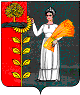 ПОСТАНОВЛЕНИЕАДМИНИСТРАЦИИ СЕЛЬСКОГО ПОСЕЛЕНИЯ СРЕДНЕМАТРЕНСКИЙ СЕЛЬСОВЕТ ДОБРИНСКОГО МУНИЦИПАЛЬНОГО РАЙОНА Липецкой областиПОСТАНОВЛЕНИЕАДМИНИСТРАЦИИ СЕЛЬСКОГО ПОСЕЛЕНИЯ СРЕДНЕМАТРЕНСКИЙ СЕЛЬСОВЕТ ДОБРИНСКОГО МУНИЦИПАЛЬНОГО РАЙОНА Липецкой областиПОСТАНОВЛЕНИЕАДМИНИСТРАЦИИ СЕЛЬСКОГО ПОСЕЛЕНИЯ СРЕДНЕМАТРЕНСКИЙ СЕЛЬСОВЕТ ДОБРИНСКОГО МУНИЦИПАЛЬНОГО РАЙОНА Липецкой области25.02.2013 г.с. Средняя Матренка№ 14О соблюдении лицами, поступающими на должность руководителя муниципального учреждения, и руководителями муниципальных учреждений части четвертой статьи 275 Трудового кодекса Российской Федерации  N 
п/п  N 
п/п  Наименование и адрес  
     банка или иной     
 кредитной организации    Вид и   
  валюта  
счета <1>   Дата    
 открытия  
   счета   Номер 
счета   Остаток на
  счете <2>
   (рублей) 1.                           1.                           1.                           2.                           2.                           2.                           3.                           3.                           3.                            N 
п/п  N 
п/п   Наименование и    
   организационно-
   правовая форма    
   организации <1>     Место     
  нахождения   
  организации  
    (адрес)     Уставный 
 капитал  
<2>
 (рублей)   Доля  
участия 
<3> Основание
  участия
<4> 1.                        1.                        1.                        2.                        2.                        2.                        3.                        3.                        3.                        4.                        4.                        4.                        5.                        5.                        5.                         N 
п/п  N 
п/п   Вид    
  ценной  
  бумаги  
<1>     Лицо,     
  выпустившее  
 ценную бумагу    Номинальная   
    величина     
  обязательства  
    (рублей)        Общее   
количество    Общая
 стоимость
<2>
  (рублей)   Общая
 стоимость
<2>
  (рублей)  1   1     2            3               4             5          6 1.             1.             1.             2.             2.             2.             3.             3.             3.             4.             4.             4.             5.             5.             5.             6.             6.             6.              N 
п/п  N 
п/п    Вид    
 имущества 
<2>  Вид и сроки  
пользования <3>   Основание   
  пользования  
<4>    Место    
 нахождения  
   (адрес)     Площадь
   (кв.
  метров)  Площадь
   (кв.
  метров)  1   1      2            3              4             5           6 1.              1.              1.              2.              2.              2.              3.              3.              3.               N 
п/п  N 
п/п   Содержание   
  обязательства 
<2>Кредитор 
(должник)
<3>  Основание  
возникновения
<4>    Сумма    
обязательства
<5> (рублей)     Условия
 обязательства
<6>    Условия
 обязательства
<6>  1   1        2            3          4            5            6 1.                   1.                   1.                   2.                   2.                   2.                   3.                   3.                   3.                    N  
п/п   N  
п/п  Наименование и адрес  
    банка или иной     
 кредитной организации   Вид и   
  валюта  
счета <1>   Дата    
 открытия  
   счета   Номер 
счета   Остаток на
  счете <2>
   (рублей)  Остаток на
  счете <2>
   (рублей)  1    1             2               3          4       5         6  1.                           1.                           1.                           2.                           2.                           2.                           3.                           3.                           3.                           N 
п/п  N 
п/п   Наименование и    
   организационно-
   правовая форма    
   организации <1>    Место     
  нахождения  
 организации  
   (адрес)     Уставный  
  капитал  
<2>
 (рублей)    Доля  
участия 
<3> Основание
  участия
<4> Основание
  участия
<4>  1   1           2                3            4        5         6 1.                        1.                        1.                        2.                        2.                        2.                        3.                        3.                        3.                        4.                        4.                        4.                        5.                        5.                        5.                         N 
п/п  N 
п/п   Вид   
 ценной  
 бумаги  
<1>    Лицо,     
 выпустившее  
ценную бумагу    Номинальная    
     величина     
  обязательства   
     (рублей)        Общее   
количество     Общая
  стоимость
<2> (рублей)    Общая
  стоимость
<2> (рублей)  1   1     2          3               4              5           6 1.            1.            1.            2.            2.            2.            3.            3.            3.            4.            4.            4.            5.            5.            5.            6.            6.            6.             N  
п/п   N  
п/п    Вид    
имущества 
<2>  Вид и сроки  
  пользования  
<3>   Основание   
  пользования  
<4>    Место    
 нахождения  
   (адрес)     Площадь
   (кв.
  метров)  Площадь
   (кв.
  метров)  1    1      2            3              4             5           6  1.              1.              1.              2.              2.              2.              3.              3.              3.              N 
п/п  N 
п/п Содержание  
обязательства
<2>Кредитор 
(должник)
<3>  Основание  
возникновения
<4>    Сумма     
обязательства 
<5> (рублей)      Условия
  обязательства
<6>     Условия
  обязательства
<6>  1   1       2          3          4             5              6 1.                1.                1.                2.                2.                2.                3.                3.                3.                 N 
п/п  N 
п/п  Наименование и адрес  
     банка или иной     
 кредитной организации    Вид и   
  валюта  
счета <1>   Дата    
 открытия  
   счета   Номер 
счета   Остаток на
  счете <2>
   (рублей) 1.                           1.                           1.                           2.                           2.                           2.                           3.                           3.                           3.                            N 
п/п  N 
п/п   Наименование и    
   организационно-
   правовая форма    
   организации <1>     Место     
  нахождения   
  организации  
    (адрес)     Уставный 
 капитал  
<2>
 (рублей)   Доля  
участия 
<3> Основание
  участия
<4> 1.                        1.                        1.                        2.                        2.                        2.                        3.                        3.                        3.                        4.                        4.                        4.                        5.                        5.                        5.                         N 
п/п  N 
п/п   Вид    
  ценной  
  бумаги  
<1>     Лицо,     
  выпустившее  
 ценную бумагу    Номинальная   
    величина     
  обязательства  
    (рублей)        Общее   
количество    Общая
 стоимость
<2>
  (рублей)   Общая
 стоимость
<2>
  (рублей)  1   1     2            3               4             5          6 1.             1.             1.             2.             2.             2.             3.             3.             3.             4.             4.             4.             5.             5.             5.             6.             6.             6.              N 
п/п  N 
п/п    Вид    
 имущества 
<2>  Вид и сроки  
пользования <3>   Основание   
  пользования  
<4>    Место    
 нахождения  
   (адрес)     Площадь
   (кв.
  метров)  Площадь
   (кв.
  метров)  1   1      2            3              4             5           6 1.              1.              1.              2.              2.              2.              3.              3.              3.               N 
п/п  N 
п/п   Содержание   
  обязательства 
<2>Кредитор 
(должник)
<3>  Основание  
возникновения
<4>    Сумма    
обязательства
<5> (рублей)     Условия
 обязательства
<6>    Условия
 обязательства
<6>  1   1        2            3          4            5            6 1.                   1.                   1.                   2.                   2.                   2.                   3.                   3.                   3.                    N  
п/п   N  
п/п  Наименование и адрес  
    банка или иной     
 кредитной организации   Вид и   
  валюта  
счета <1>   Дата    
 открытия  
   счета   Номер 
счета   Остаток на
  счете <2>
   (рублей)  Остаток на
  счете <2>
   (рублей)  1    1             2               3          4       5         6  1.                           1.                           1.                           2.                           2.                           2.                           3.                           3.                           3.                           N 
п/п  N 
п/п   Наименование и    
   организационно-
   правовая форма    
   организации <1>    Место     
  нахождения  
 организации  
   (адрес)     Уставный  
  капитал  
<2>
 (рублей)    Доля  
участия 
<3> Основание
  участия
<4> Основание
  участия
<4>  1   1           2                3            4        5         6 1.                        1.                        1.                        2.                        2.                        2.                        3.                        3.                        3.                        4.                        4.                        4.                        5.                        5.                        5.                         N 
п/п  N 
п/п   Вид   
 ценной  
 бумаги  
<1>    Лицо,     
 выпустившее  
ценную бумагу    Номинальная    
     величина     
  обязательства   
     (рублей)        Общее   
количество     Общая
  стоимость
<2> (рублей)    Общая
  стоимость
<2> (рублей)  1   1     2          3               4              5           6 1.            1.            1.            2.            2.            2.            3.            3.            3.            4.            4.            4.            5.            5.            5.            6.            6.            6.             N  
п/п   N  
п/п    Вид    
имущества 
<2>  Вид и сроки  
  пользования  
<3>   Основание   
  пользования  
<4>    Место    
 нахождения  
   (адрес)     Площадь
   (кв.
  метров)  Площадь
   (кв.
  метров)  1    1      2            3              4             5           6  1.              1.              1.              2.              2.              2.              3.              3.              3.              N 
п/п  N 
п/п Содержание  
обязательства
<2>Кредитор 
(должник)
<3>  Основание  
возникновения
<4>    Сумма     
обязательства 
<5> (рублей)      Условия
  обязательства
<6>     Условия
  обязательства
<6>  1   1       2          3          4             5              6 1.                1.                1.                2.                2.                2.                3.                3.                3.               